LES ÉPREUVES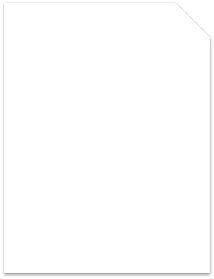 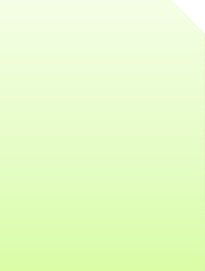 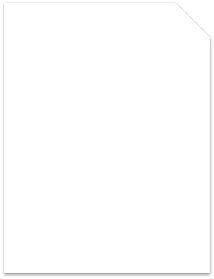 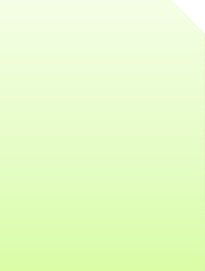 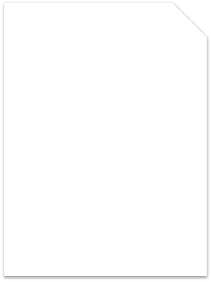 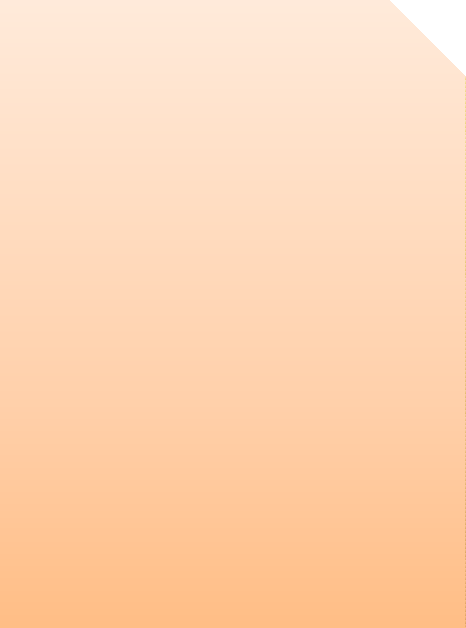 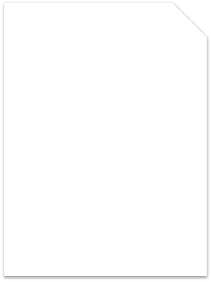 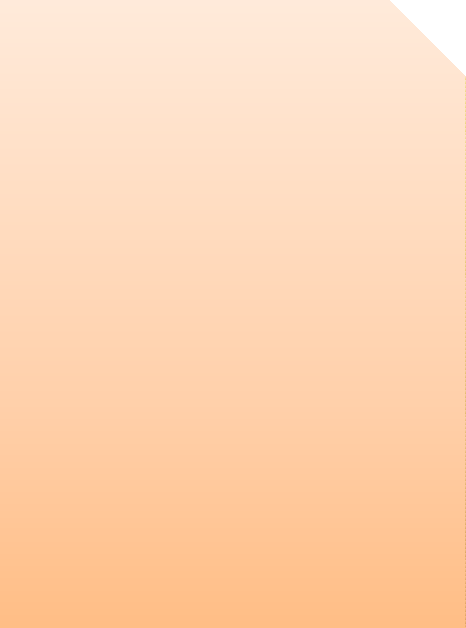 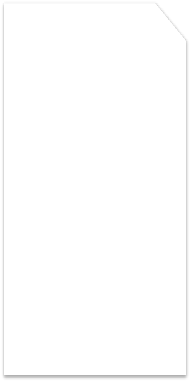 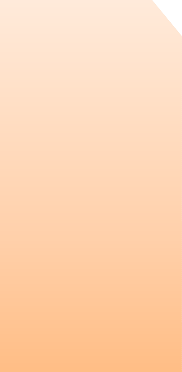 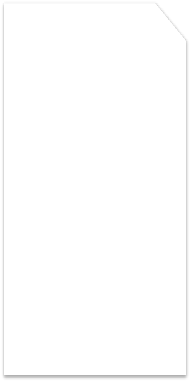 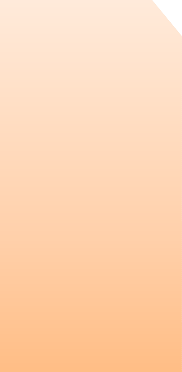 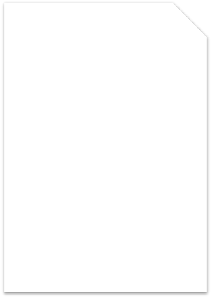 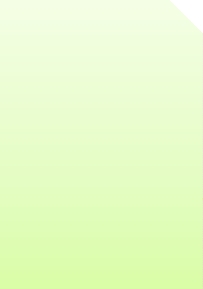 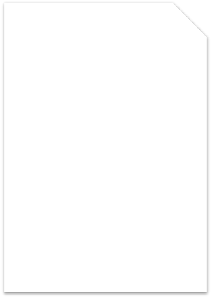 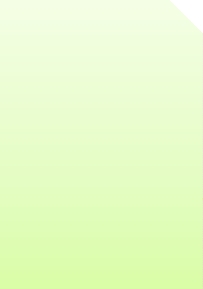 